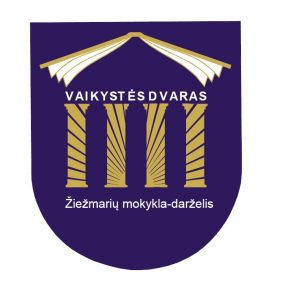 ŽIEŽMARIŲ MOKYKLOS-DARŽELIO „VAIKYSTĖS DVARAS“UGDYTINIŲ IR JŲ ŠEIMŲ KŪRYBINIŲ DARBŲ PROJEKTO „LIETUVA MANO ŠIRDY“NUOSTATAII.  BENDROSIOS NUOSTATOS Žiežmarių mokyklos-darželio „Vaikystės dvaras“ ikimokyklinio, priešmokyklinio ir pradinio ugdymo amžiaus vaikų kūrybinių darbų projekto „Lietuva mano širdy“ (toliau – Projektas) nuostatai reglamentuoja projekto tikslą, uždavinius, dalyvius, darbų pateikimo ir organizavimo tvarką.Laukiamas rezultatas – spaustuvėje įrišta, A3 formato ugdytinių kūrybinių darbų knyga, skirta Lietuvos valstybės atkūrimo 100-iui paminėti. Knyga bus nuolat eksponuojama įstaigos bibliotekoje bei švenčių metu eksponuojama įstaigos svečiams. Projekto koordinatorius – Žiežmarių mokyklos-darželio „Vaikystės dvaras“ direktorė Eglė Raudeliūnienė, tel. (861038268) ; el. paštas egleraud@gmail.comProjekto nuostatai skelbiami Žiežmarių mokyklos-darželio „Vaikystės dvaras“ tinklapyje www.vaikystesdvaras.lt .II. TIKSLAI IR UŽDAVINIAITikslas – Lietuvos valstybės atkūrimo 100-iui skirtos knygos sudarymas per ikimokyklinio, priešmokyklinio ir pradinio ugdymo amžiaus vaikų meninės raiškos ir kūrybinių gebėjimų ugdymą; istorijos, kurią kūrė visi Lietuvos žmonės ir užsienyje gyvenantys lietuviai – mūsų seneliai, proseneliai, tėvai tyrinėjimą bei pažinimą.Uždaviniai: Puoselėti pagarbą  istorijai; Skatinti ir ugdyti ugdytinių kūrybiškumą, saviraišką, išradingumą bei estetinį skonį; Skatinti ir plėtoti vaikų emocinę, socialinę, kultūrinę, meninę patirtis; Skatinti  veikti, bendrauti ir bendradarbiauti su bendraamžiais, tėvais, seneliais kartu kuriant darbus knygai „Lietuva mano širdy“. III. DALYVIAIProjekte kviečiami dalyvauti visi Žiežmarių mokyklos-darželio „Vaikystės dvaras“ bendruomenės nariai: ikimokyklinio, priešmokyklinio ir pradinio ugdymo ugdytiniai, jų tėvai, seneliai, kiti šeimos nariai, pedagogai.IV. PROJEKTO ORGANIZAVIMO TVARKAProjektinių darbų priėmimas vyks nuo nuostatų paskelbimo dienos iki 2018 m. balandžio 30 dienos.Projektinių darbų knygos, skirtos Lietuvos valstybės atkūrimo 100-iui paminėti, „Lietuva mano širdy“ pristatymas vyks „Vaikystės dvaro“ respublikinės vaikų folkloro šventės „Čyru vyru pavasaris“ metu – 2018 m. gegužės mėnesį (data tikslinama). V. REIKALAVIMAI PIEŠINIŲ IR KŪRYBINIŲ DARBŲ PATEIKIMUIKūrybiniai darbai pateikiami A3 formato popieriaus lape.Kūrybiniai vaizdiniai darbai (piešiniai arba darbo vaizdinis apipavidalinimas) gali būti atlikti įvairia technika: akvarelė, guašas, spalvotos kreidelės, tušas, pastelė, pieštukai ir kt.Kūrybiniams rašto darbams gali būti naudojamos įvairios priemonės: tušas, rašalas, gelinis rašiklis.Darbų skaičius ribojamas: vieno dalyvio – vienas darbas.Pateikiami kūrybiniai darbai turi būti tvarkingi, užbaigti, nesutepti ir nesuglamžyti.Prie kiekvieno darbo turi būti priklijuota dalyvio kortelė (vardas, pavardė, klasė/grupė, amžius).Kūrybinius darbus pristatyti iki 2018 m. balandžio 30 d. į Žiežmarių mokyklos-darželio „Vaikystės dvaras“ raštinę, adresu: Vytauto g. 44 A, Žiežmariai.Kūrybiniai darbai nebus grąžinami.Pateikdamas(a) kūrybinį darbą autorius tampa projekto „Lietuva mano širdy“ dalyviu bei sutinka, kad:Projektui pateikti kūrybiniai darbai gali būti neatlygintinai naudojami projekto sklaidos tikslais;Kūrybiniai darbai eksponuojami parodose be papildomo autoriaus sutikimo;Kūrybiniai darbai eksponuojami Žiežmarių mokyklos-darželio „Vaikystės dvaras“ elektroninėje svetainėje, socialiniuose tinkluose.VI. BAIGIAMOSIOS NUOSTATOSVisa informacija susijusi su projektu „Lietuva mano širdy“ bus skelbiama Žiežmarių mokyklos-darželio „Vaikystės dvaras“ elektroninėje svetainėje, adresu: www.vaikystesdvaras.lt Iškilus klausimams projekto dalyviai gali kreiptis į Žiežmarių mokyklos-darželio „Vaikystės dvaras“ direktorę Eglė Raudeliūnienę tel.: 8346 58010; 861038268, el.paštu.: egleraud@gmail.com_________________